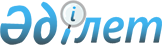 О внесении изменений в приказ Министра сельского хозяйства Республики Казахстан от 13 апреля 2011 года № 06-2/190 "Об утверждении квот за фактически приобретенные по рыночной стоимости объемы элитных семян по каждому виду семян на 2011 год, квот за фактически реализованные отечественным сельскохозяйственным товаропроизводителям по удешевленной стоимости объемы элитных семян хлопчатника, кукурузы, подсолнечника и саженцев по каждому виду саженцев для каждой области на 2011 год"Приказ Министра сельского хозяйства Республики Казахстан от 26 июля 2011 года № 06-2/428. Зарегистрирован в Министерстве юстиции Республики Казахстан 27 июля 2011 года № 7090.
      В целях реализации постановления Правительства Республики Казахстан от 30 марта 2011 года № 297 "Об утверждении Правил использования целевых текущих трансфертов из республиканского бюджета 2011 года областными бюджетами, бюджетами городов Астаны и Алматы на поддержку семеноводства" ПРИКАЗЫВАЮ:
      1. Внести в приказ Министра сельского хозяйства Республики Казахстан от 13 апреля 2011 года № 06-2/190 "Об утверждении квот за фактически приобретенные по рыночной стоимости объемы элитных семян по каждому виду семян на 2011 год, квот за фактически реализованные отечественным сельскохозяйственным товаропроизводителям по удешевленной стоимости объемы элитных семян хлопчатника, кукурузы, подсолнечника и саженцев по каждому виду саженцев для каждой области на 2011 год" (зарегистрирован в Реестре государственной регистрации нормативных правовых актов за № 6918, опубликован в газете "Казахстанская правда" от 22 июня 2011 года № 195 (26616)) следующие изменения:
      в приложении 1 к указанному приказу:
      в квотах за фактически приобретенные по рыночной стоимости объемы элитных семян по каждому виду семян на 2011 год:
      в строке, порядковый номер 3:
      в графе 3 цифры "1797,00" заменить цифрами "1460,09";
      в графе 7 цифры "150,00" заменить цифрами "5,50";
      в графе 8 цифры "347,00" заменить цифрами "307,00";
      в графе 14 цифры "300,00" заменить цифрами "147,59";
      в графе 15 цифры "100,00" заменить цифрами "501,75";
      в графе 16 цифры "500,00" заменить цифрами "866,18";
      в графе 17 цифры "1,00" исключить;
      в графе 19 цифры "30,00" заменить цифрами "10,00";
      в графе 20 цифры "30,00" заменить цифрами "11,00";
      в графе 21 цифры "10,00" исключить;
      в графе 23 цифры "7,00" заменить цифрами "2,84";
      в строке, порядковый номер 6:
      в графе 3 цифры "2197,00" заменить цифрами "2234,60";
      в графе 4 цифры "1650,00" заменить цифрами "1516,60";
      в графе 7 цифры "437,00" заменить цифрами "608,00";
      в строке, порядковый номер 7:
      в графе 3 цифры "2777,52" заменить цифрами "2667,58";
      в графе 4 цифры "2277,52" заменить цифрами "2667,58";
      в графе 7 цифры "500" исключить;
      в строке, порядковый номер 8:
      в графе 3 цифры "16018,67" заменить цифрами "16019,53";
      в графе 4 цифры "13705,67" заменить цифрами "14716,26";
      в графе 5 цифры "1145,00" заменить цифрами "616,00";
      в графе 7 цифры "158,00" заменить цифрами "108,50";
      в графе 8 цифры "650,00" заменить цифрами "508,00";
      в графе 9 цифры "360,00" заменить цифрами "70,77";
      в графе 18 цифры "80,00" заменить цифрами "60,73";
      в строке, порядковый номер 10:
      в графе 3 цифры "1845,16" заменить цифрами "2037,16";
      в графе 4 цифры "1575,16" заменить цифрами "1937,16";
      в графе 6 цифры "20,00" исключить;
      в графе 9 цифры "30,00" исключить;
      в графе 10 цифры "50,00" исключить;
      в графе 11 цифры "70,00" исключить;
      в графе 16 цифры "245,00" заменить цифрами "430,19";
      в графе 20 цифры "34,00" исключить;
      в графе 21 цифры "30,00" исключить;
      в графе 22 цифры "30,00" исключить;
      в строке, порядковый номер 12:
      в графе 3 цифры "821,23" заменить цифрами "882,64";
      в графе 4 цифры "821,23" заменить цифрами "882,64";
      в строке "Всего по республике":
      в графе 3 цифры "62993,94" заменить цифрами "62838,96";
      в графе 4 цифры "51960,41" заменить цифрами "53651,07";
      в графе 5 цифры "4191,00" заменить цифрами "3662,00";
      в графе 6 цифры "20,00" исключить;
      в графе 7 цифры "3772,95" заменить цифрами "3249,95";
      в графе 8 цифры "1385,58" заменить цифрами "1203,58";
      в графе 9 цифры "550,00" заменить цифрами "230,77";
      в графе 10 цифры "180,00" заменить цифрами "130,00";
      в графе 11 цифры "180,00" заменить цифрами "110,00";
      в графе 14 цифры "300,00" заменить цифрами "147,59";
      в графе 15 цифры "1608,38" заменить цифрами "2010,13";
      в графе 16 цифры "1920,00" заменить цифрами "2471,37";
      в графе 17 цифры "1,00" исключить;
      в графе 18 цифры "414,00" заменить цифрами "394,73";
      в графе 19 цифры "588,00" заменить цифрами "568,00";
      в графе 20 цифры "206,59" заменить цифрами "153,59";
      в графе 21 цифры "174,90" заменить цифрами "134,90";
      в графе 22 цифры "72,00" заменить цифрами "42,00";
      в графе 23 цифры "12,00" заменить цифрами "7,84";
      в приложении 2 к указанному приказу:
      в квотах за фактически реализованные отечественным сельскохозяйственным товаропроизводителям по удешевленной стоимости объемы элитных семян хлопчатника, кукурузы, подсолнечника и саженцев по каждому виду саженцев для каждой области на 2011 год:
      в строке, порядковый номер 3:
      в графе 5 цифры "1000,00" заменить цифрами "950,58";
      в графе 6 цифры "1688,55" заменить цифрами "1538,55";
      в графе 9 цифры "230000,00" заменить цифрами "358571,00";
      в графе 10 цифры "200000,00" исключить;
      в строке, порядковый номер 10:
      в графе 7 цифры "15,00" исключить;
      в строке, порядковый номер 12:
      в графе 3 цифры "220,00" заменить цифрами "301,00";
      в графе 4 цифры "158,90" заменить цифрами "124,00";
      в строке "Всего по республике":
      в графе 3 цифры "220,00" заменить цифрами "301,00";
      в графе 4 цифры "158,90" заменить цифрами "124,00";
      в графе 5 цифры "1000,00" заменить цифрами "950,58";
      в графе 6 цифры "1688,55" заменить цифрами "1538,55";
      в графе 7 цифры "311,40" заменить цифрами "296,40";
      в графе 9 цифры "990000,00" заменить цифрами "1118571,00";
      в графе 10 цифры "1405000,00" заменить цифрами "1205000,00".
      2. Настоящий приказ вводится в действие со дня государственной регистрации.
					© 2012. РГП на ПХВ «Институт законодательства и правовой информации Республики Казахстан» Министерства юстиции Республики Казахстан
				
Министр
А. Мамытбеков